
La Quasi Storia di Giulietta e Romeo
Da “Romeo e Giulietta” di William Shakespeare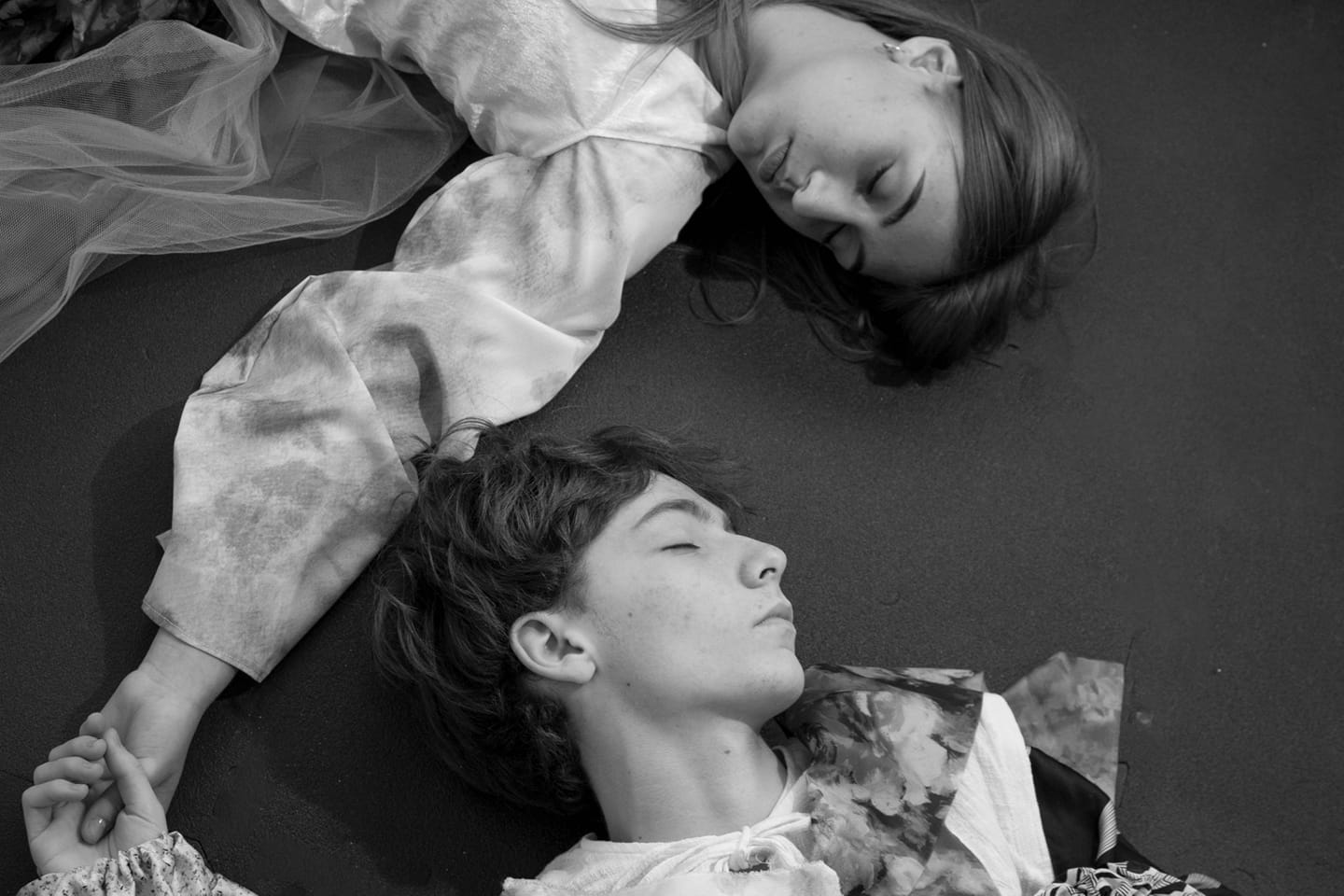 Regia e drammaturgia: Nicola Laieta
Movimenti Scenici: Ambra Marcozzi e Nicola De Matteo
Costumi: Martina D’Ascoli
Aiuto regia Giuseppe DI Somma e Giulia Mennacon i giovani del Laboratorio Territoriale delle Arti e gli educ-attori dell’Associazione Maestri di Strada ONLUS e APS Trerrote (Teatro, Ricerca, Educazione):
Lucia Affinita, Francesca Cirella, Giuseppe Cozzolino, Denise Dentice, Claudia De Simone, Serena D’Oria, Francesca Fiorillo, Ivan Gallotti, Raffaella Mancini, Chiara Mileto, Ester Megna, Annalisa Pirone, Antonio Sannino, Francesco Viola, Francesco Volino, Maria Rosaria Capuano, Claudia Di Neubourg, Claudia Fico, Valentina Mesca, Silvana Marino, Giulia Musciacco, Marta Peperna, Alessia Peretto, Francesco Punzo, Andrea Santoro, Luana Sarnataro, Eleonora Varriale,
SinossiChe cosa accadrebbe alla celeberrima storia di Giulietta e Romeo, se Romeo fosse un insicuro e confuso adolescente chiuso in casa e travolto da sconvolgimenti ormonali e ansie di affermazione mentre Giulietta un’irrequieta e insoddisfatta figlia di una famiglia popolare arricchitasi troppo in fretta? E se Paride avesse i capelli rossi e abitasse al lotto 0 di Ponticelli? 	 
E infine, se i due giovani fossero abbastanza disillusi sull’amore e consapevoli della sventurata sorte che li attende incontrandosi, riuscirebbero ancora trovare un senso per cedere alla loro inevitabile attrazione, accettando un destino che sembra già deciso dalle stelle? Se tutto ciò accadesse, forse quello a cui assistereste venendo a teatro non sarebbe più la tragedia romantica più nota di tutti i tempi  ma la Quasi Storia di Giulietta e Romeo.
La quasi storia di Giulietta e Romeo è il risultato del percorso laboratoriale che ogni anno realizziamo con gli adolescenti dei Maestri di Strada  e i giovani studenti universitari e attori, gli educ-attori, aggregati dell’Associazione Trerrote (Teatro, Ricerca, Educazione). Un laboratorio teatrale ed educativo intergenerazionale che aiuta i più giovani a esprimere tutte le proprie potenzialità ispirati e accolti dai propri compagni di lavoro più grandi. Un’interazione generazionale che  caratterizza il nostro lavoro di teatro educazione.  Siamo partiti dalle immagini e scene contenute nel testo a cui giovani si sentivano più vicini per costruire attorno ad esse una narrazione dell’adolescenza e dell’amore che raccontasse la storia degli innamorati più famosi e sfortunati della letteratura teatrale   con il pensiero, il sentire le parole e l’agire dei nostri giovanissimi attori. Quasi storia perché l’insieme dei frammenti delle annotazioni, narrazioni, improvvisazioni nate dal nostro attraversamento della tragedia shakespeariana ci è sembrata la maniera più sincera e efficace per far rivivere nei corpi degli nostri adolescenti, il palpitare vitale del cuore di Giulietta e del suo Romeo.	Note di regiaAvete presente quei finestroni 
da cui entra un vento 
ma un vento esagerato.  
Un vento che ti fa volare nella stanza, 
che ti fa sbattere la testa contro le pareti.
E ti piace perché stai volando, 
ma comunque non ti piace 
perché ti stai facendo male 
e allora cerchi di chiuderla quella finestra. 
Quindi ti allunghi 
provi in tutti i modi, 
salti, cerchi di farti aiutare, 
vorresti chiuderla con tutto te stesso 
ma niente 
sai che quella finestra
resterà aperta tutta la vita 
e così fino a novantasei anni. 
Certo il vento che entra quando sei ragazzo 
è letale, 
quello è davvero pericoloso. 
Non puoi decidere:
la finestra si apre da sola. 
Quel vento ti fa volare 
ma ti fa soffrire, 
ti fa  soffrire 
ma ti fa volare.
Ecco, quel vento è l’amore! (Gerardo Sirico , adolescente e liceale) 
Cosa può scuoterci da quella sensazione di impotenza, di insignificanza, irrilevanza a cui il nostro tempo sembra aver relegato giovani e vecchi, donne e uomini, in poche parole, gli esseri umani? 
Quali sono i venti che ancora agitano la nostra anima, che ci muovono verso la vita, che ci spingono a darle la forma che desideriamo? È ancora l’amore? Ne abbiamo chiesto conto ai nostri ragazzi, attraversando insieme la tragedia romantica più nota di tutti i tempi e interrogandoci sulle scelte dei due più celebri e sventurati amanti della letteratura teatrale, pronti a morire pur di dar compimento al loro amore.	 
E sono tante le risposte, le brezze e correnti che hanno evocato i nostri giovani attori: tornado pronti a distruggere ogni cosa, zefiri solitari e bonacce da impantanamento. Un oscillare continuo tra sovra-stimolazioni e depressioni, tra il sentirsi in colpa al perdersi anche una sola delle occasioni che paiono balenarci davanti sui nostri dispositivi elettronici; e quella costante ansia da prestazione che pare essere l’unica garanzia di efficienza e produttività per l’affermarsi del nostro io nel mondo. 
Eppure, accanto a questo frustrante moto perpetuo verso il godimento ed il successo, abbiamo scoperto affiorare dentro di loro e noi un irresistibile desiderio di resa, scomparsa, ammutinamento verso questo nuovo mondo e le sue subdole forme di asservimento. Scegliere e scegliersi pare essere l’unico antidoto all’alternarsi tra onnipotenza e impotenza, scegliere e prendersi cura di chi e cosa si è scelto di amare poiché, parafrasando il Bardo del Giulio Cesare, la colpa non è nelle nostre stelle ma in noi che ne restiamo schiavi. 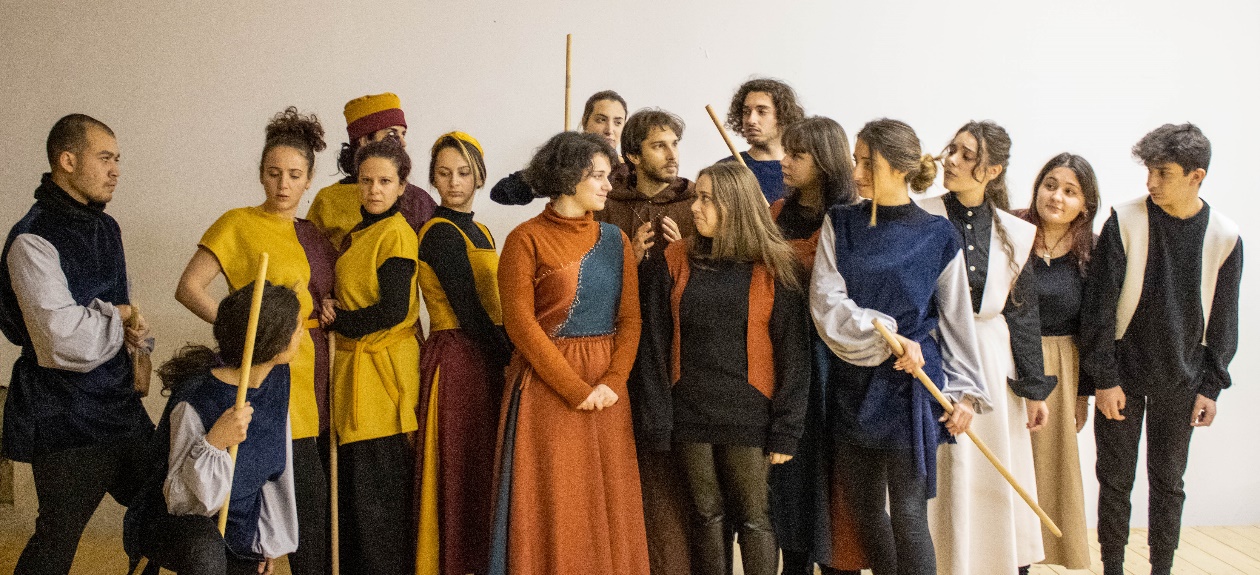 